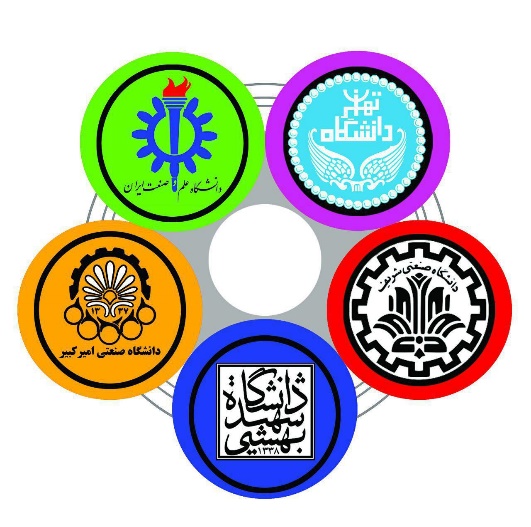 ** سلام به جمع ما خوش اومدید **این مصاحبه جهت کمک به داوطلبین کنکور سال های بعد انجام میشه که کمکی برای اونها باشه و بتونن بهتر و منظم تر خودشون رو برای کنکور اماده کنندبرای همکاری با تیم رتبه برترها ( مشاوره و جزوه و... ) اگر مایل بودید به ما اطلاع دهیدلطفا از درج مطالب انتقادآمیز نسبت به اساتید، موسسات و ... با ذکر نام آنها خودداری کنید و صرفا به بیان تجربیات خود بپردازید. سایت رتبه برترها هیچ متنی را تغییر نداده و مطلبی به صحبتهای شما اضافه نخواهد کرد . پس از درج مصاحبه در سایت شما در هر زمانی می توانید تقاضای حذف مصاحبه را نمایید اما امکان اضافه نمودن مطالب جدید به آن وجود نداردبا تشکر ... www.rotbeh-bartarha.irrotbeh.bartarha@gmail.comسوالات مصاحبه ( لطفا به همین ترتیب فایل را تکمیل کنید و برای ما بفرستید )با عرض تبریک و تشکر بابت اینکه سایت رتبه برترها رو برای مصاحبه انتخاب کردید لطفا خودتان را معرفی کنید و درصدهای خود در دروس مختلف کنکور و رتبه خود را بیان کنید ؟رشته و دانشگاه شما در مقطع لیسانس چه بوده است و با چه معدلی فارغ التحصیل شده اید ؟وضعیت دوره ی کارشناسی شما به چه صورت بود ایا در این دوره دانشجوی موفقی بودید ؟ایا در کلاسهای کنکور و آزمونهای آزمایشی موسسات آمادگی کنکور شرکت داشته اید ؟ ( تقریبا چه رتبه هایی در کنکور ازمایشی کسب میکردید ؟ ) چقدر این کلاس ها و ازمون ها را موثر میدانید ؟ از چه زمانی شروع به مطالعه دروس نمودید و به طور متوسط روزانه چه مقدار مطالعه داشتید ؟ایا دانشگاه خاصی برای قبولی مورد نظرتون بود ؟ قبل و بعد از کنکور حدس چه رتبه ای رو داشتید ؟به ترتیب کدام دانشگاه و گرایش را انتخاب کردید ؟ چقدر با سایت رتبه برترها آشنایی داشتید ؟ از کدام یک از خدمات سایت ما استفاده میکردید ؟ منابع مورد استفاده ی شما برای هر یک از دروس چه بودند و چه توصیه ای در نحوه ی مطالعه ی انها برای داوطلبان دارید ؟سخن پایانی ؟ ( توصیه ها و پیشنهاد ها و... )عکس خودتون رو ضمیمه کنید ( عکس غیر رسمی و عادی مثل مصاحبه های پیشین سایت ) الویت درج مصاحبه با کسانی هست که عکس خودشون رو ضمیمه کردن . (( شما میتونید این فایل رو برای دوستان و اشنایانتون که در کنکور رتبه برتر شدن بفرستید و به همراه کارنامه برای ما ایمیل کنند ))با ما در تماس باشیدwww.rotbeh-bartarha.irrotbeh.bartarha@gmail.comInstagram.com/rotbeh_bartarhatelegram.me/rotbeh_bartarha